КОЛЛЕКТИВНЫЙ ДОГОВОРказенного учреждения Воронежской области«Управление социальной защиты населенияТерновского района»(наименование организации)на 2013- 2016 годыРаздел 1. Общие положения1.1. Настоящий Коллективный договор (далее Коллективный договор) после переговоров и рассмотрения на общем собрании трудового коллектива казенного учреждения Воронежской области «Управление социальной защиты населения Терновского района» (далее КУВО «УСЗН») заключен между работодателем, в лице директора М.В.Пестрецовой, именуемой далее «Работодатель» и работниками КУВО «УСЗН Терновского района», именуемыми далее «Работники», представленных первичной профсоюзной организацией КУВО «УСЗН Терновского района», именуемой далее «Профком», в лице председателя профкома КУВО «УСЗН Терновского района» Золотухиной В.А..Коллективный договор разработан в соответствии с Трудовым кодексом РФ, Федеральным законом «О профессиональных союзах, их правах и гарантиях деятельности», иными федеральными и областными нормативными правовыми актами, содержащими нормы трудового права, Трехсторонним Соглашением между правительством Воронежской области, объединениями профсоюзов и объединениями работодателей на 2011-2013 годы и распространяет свое действие на всех работников КУВО «УСЗН Терновского района».Коллективный договор заключён полномочными представителями сторон на добровольной и равноправной основе в целях установления социально-трудовых прав и гарантий, создания благоприятных условий деятельности Работников, улучшающих положение Работников по сравнению с действующим законодательством, практической реализации принципов социального партнерства и взаимной ответственности сторон.1.2.	Коллективный договор является правовым актом, регулирующим
социально-трудовые отношения между Работодателем и Работниками на
основе согласования взаимных интересов сторон.1.3.	Предметом настоящего Коллективного договора являются
установленные законодательством, но конкретизированные дополнительные
положения об условиях труда и его оплате, гарантии и льготы,
предоставляемые Работникам в соответствии с Трудовым кодексом РФ,
другими действующими законами прилагаемым к Договору.Профком КУВО «УСЗН Терновского района» является полномочным представительным органом Работников, защищающим их интересы при проведении коллективных переговоров, заключении, выполнении и изменении Коллективного договора на основании Протокола собрания трудового коллектива от «29» апреля 2013 года № 3.Работодатель признает Профком КУВО «УСЗН Терновского района» в лице его представителей как полномочного представителя Работников, ведущего переговоры от их имени и строит свои взаимоотношения с ним в строгом соответствии с Конституцией РФ, Гражданским кодексом РФ, Трудовым кодексом РФ, Федеральным законом «О профессиональных союзах, их правах и гарантиях деятельности».    .Все основные вопросы трудовых и иных, связанных с ними отношении, решаются Работодателем и Профкомом совместно. С учетом финансово-экономического положения Работодателя устанавливаются льготы и преимущества для Работников, условия труда, более благоприятные по сравнению с установленными законами, иными нормативными правовыми актами, соглашениями.1.6.	Изменения и дополнения в настоящий Коллективный договор в
течение срока его действия производятся по взаимному соглашению сторон
после предварительного рассмотрения предложений заинтересованной стороны
на заседании создаваемой совместно постоянно действующей двухсторонней
комиссией по подготовке и проверке хода выполнения данного Коллективного
договора, а затем одобрения вносимых изменений и дополнений общим
собранием трудового коллектива. Вносимые изменения и дополнения в текст
Коллективного договора не могут ухудшать положения работников по
сравнению с нормами действующего законодательства. Локальные
нормативные акты, издаваемые Работодателем, не должны противоречить
положениям действующего законодательства и настоящему Коллективному
договору, распространяющихся на Работников. Этим же критериям должны
соответствовать трудовые договоры, заключаемые индивидуально с каждым изРаботников.1.7.	Контроль за ходом выполнения Коллективного договора
осуществляет постоянно действующая двухсторонняя комиссия в составе:-	со стороны Работодателя - Золотухина В.А.;Невзоров Ю.А.;-	со стороны Работников -    Фоминова М.Н.;Уксусова Е.Н.1.8.	Для подведения итогов выполнения Коллективного договора стороны
обязуются проводить общее собрание трудового коллектива не реже одногораза в год.1.9.	Стороны, признавая принципы социального партнерства, обязуются
принимать меры, предотвращающие любые конфликтные ситуации, мешающие
выполнению Коллективного договора.1.10.	Условия настоящего Коллективного договора обязательны для егосторон.Раздел 2. Трудовые отношения, права и обязанности сторон трудовых отношенийСтороны Коллективного договора принимают на себя следующие обязательства:2.1. Работодатель обязуется:- обеспечивать трудовой коллектив КУВО «УСЗН Терновского района» необходимыми материально-техническими ресурсами;- обеспечивать здоровые и безопасные условия труда, осуществлять мероприятия, направленные на улучшение условий и охраны труда;-	вести коллективные переговоры, а также заключать коллективные
договоры в порядке, установленном Трудовым кодексом РФ, иными
нормативными правовыми актами РФ;предоставлять Профкому полную и достоверную информацию, необходимую для заключения Коллективного договора и контроля за его выполнением;предоставлять по требованию Профкома отчет о выполнении обязательств по Коллективному договору;сотрудничать с Профкомом в рамках установленного трудового распорядка, предъявлять и своевременно рассматривать конструктивные предложения и справедливые взаимные требования, разрешать трудовые споры, возникающие у Работников посредством переговоров;-	соблюдать условия настоящего Коллективного договора, соглашений,
трудовых договоров с Работниками;-	обеспечивать   Работников   обусловленной   трудовыми   договорамиработой;-	выплачивать в полном размере причитающуюся Работникам заработную
плату в сроки, установленные Коллективным договором, Правилами
внутреннего трудового распорядка КУВО «УСЗН Терновского района»;-	своевременно выполнять предписания надзорных и контрольных
органов государства и представления соответствующих профсоюзных органов
по устранению нарушений законодательства о труде, инмх нормативных
правовых актов, содержащих нормы трудового права;-	обеспечивать бытовые нужды Работников, связанные с исполнением
ими трудовых обязанностей;осуществлять обязательное социальное страхование Работников в порядке, установленном федеральными законами;знакомить с Коллективным договором, другими нормативными правовыми актами, принятыми в соответствии с его полномочиями, Работников, а также вновь поступающих Работников при их приёме на работу;-	обеспечивать гласность содержания и выполнения условий
Коллективного договора (путем проведения собраний).2.2. Профком как представитель Работников обязуется:-	способствовать устойчивой деятельности КУВО «УСЗН Терновского
района»   присущими профсоюзам методами;-	способствовать соблюдению Работниками внутреннего трудового
распорядка, дисциплины труда, полного, своевременного и качественного
выполнения трудовых обязанностей;-	представительствовать от имени Работников при решении вопросов,
затрагивающих их трудовые и социальные права и интересы, при решении
других производственных и социально-экономических проблем;-	добиваться от Работодателя отмены управленческих решений,
противоречащих законодательству о труде, охране труда, обязательствам
Коллективного договора, соглашениям;контролировать соблюдение законодательства РФ о труде и охране труда, Правил внутреннего трудового распорядка, условий Коллективного договора;представлять и защищать интересы Работников в Государственной инспекции труда и суде, используя законные способы защиты прав и интересов Работников;добиваться обеспечения Работодателем здоровых и безопасных условии труда на рабочих местах, улучшения санитарно-бытовых условий в части охраны труда;-	вносить предложения Работодателю по совершенствованию систем и
форм оплаты труда, управления организацией, ведению переговоров по
совершенствованию обязательств Коллективного договора, соглашений;-	предлагать меры по социально-экономической защите Работников,
высвобождаемых в результате реорганизации или ликвидации организации,
вносить предложения о перенесении сроков или временном прекращении
реализации мероприятий, связанных с массовым высвобождением Работников;осуществлять контроль за соблюдением Работодателем законодательства о труде по вопросам трудового договора, рабочего времени и времени отдыха, оплаты труда, гарантий, компенсаций, льгот и преимуществ, а также по другим трудовым и социально-экономическим вопросам в организации, требовать устранения выявленных нарушений;-	осуществлять самостоятельно, через уполномоченных лиц по охране
труда, инспекции труда контроль за соблюдением правил охраны труда и
окружающей природной среды;осуществлять подготовку, переподготовку и повышение квалификации профсоюзных кадров и членов профсоюза организации;в период действия Коллективного договора при условии выполнения Работодателем его положений не выдвигать новых требований по социально-трудовым и социально-экономическим вопросам и не использовать в качестве средства давления на Работодателя приостановление работы (забастовку).2.3. Работники обязуются:-	соблюдать требования кодекса профессиональной этики и служебного
поведения работников системы социальной защиты населения Воронежской
области;добросовестно выполнять свои трудовые обязанности по трудовому договору, своевременно и качественно выполнять распоряжения и приказы Работодателя;соблюдать Правила внутреннего трудового распорядка, установленный режим труда, трудовую дисциплину, правила и инструкции по охране труда;беречь имущество организации;создавать и сохранять благоприятную трудовую атмосферу в коллективе, уважать права друг друга;не совершать действий, влекущих за собой причинение ущерба организации, его имуществу и финансам;-	соблюдать установленный порядок хранения материальных ценностей и
документов;Работники      несут      материальную      ответственность      в      пределах среднемесячного заработка:за прямой действительный ущерб, причиненный ими Работодателю;за уменьшение наличного имущества Работодателя или ухудшение его состояния, а также в связи с необходимостью для Работодателя произвести затраты либо излишние выплаты на приобретение или восстановление имущества. Материальная ответственность Работников исключается в случае возникновения ущерба в результате непреодолимой силы, нормального хозяйственного риска, крайней необходимости или обороны, неисполнения Работодателем обязанности по обеспечению надлежащих условий для хранения имущества, вверенного Работнику.2.4.	Работодатель имеет право:заключать, изменять и расторгать трудовые договоры с Работниками в порядке и на условиях, установленных Трудовым кодексом РФ, иными федеральными законами и нормативными актами, настоящим Коллективным договором;поощрять Работников за добросовестный эффективный труд;привлекать Работников к дисциплинарной ответственности в порядке, установленном Трудовым кодексом РФ и иными федеральными законами;принимать локальные нормативные акты.	*2.5.	Работник имеет право на:-	заключение, изменение и расторжение трудового договора в порядке и
на условиях, установленных Трудовым кодексом РФ;-	предоставление работы, обусловленной трудовым договором;рабочее    место,    соответствующее    условиям,    предусмотренным стандартами безопасности труда;своевременную и в полном объеме выплату заработной платы в соответствии со своей квалификацией, сложностью и напряженностью труда;отдых, обеспеченный установлением нормальной продолжительности рабочего времени, сокращенного рабочего времени (для соответствующих категорий Работников), предоставлением еженедельных выходных, нерабочих праздничных дней, оплачиваемых ежегодных отпусков;полную и достоверную информацию об условиях труда и требованиях охраны труда на рабочем месте;профессиональную переподготовку и повышение квалификации;участие в управлении организацией в предусмотренных Трудовым кодексом РФ, иными федеральными законами и Коллективным договором формах;объединение в профессиональные союзы для защиты своих трудовых прав, свобод, законных интересов;-	ведение коллективных переговоров и заключение Коллективного
договора через Профком, а также на информацию о выполнении Коллективного
договора;-	защиту своих индивидуальных трудовых прав, свобод и интересов
всеми, не запрещенными законом, методами;-	разрешение индивидуальных и коллективных трудовых споров, включая
право на забастовку, в порядке, установленном Трудовым кодексом РФ, иными
федеральными законами;-	возмещение вреда, причиненного в связи с исполнением трудовых
обязанностей, и компенсацию морального вреда в порядке, установленном
Трудовым кодексом РФ, иными федеральными законами;-	обязательное социальное, медицинское страхование, пенсионное
обеспечение в случаях, предусмотренных федеральными законами.Раздел 3. Трудовой договор и обеспечение занятости3.1. Трудовые отношения между Работником и Работодателем регулируются трудовым договором, заключенным в письменной форме в 2-х экземплярах - по одному для каждой стороны.Трудовые договоры для различных категорий Работников разрабатываются общим отделом КУВО «УСЗН Терновского района» (Приложение № 1).Работодатель и Работники обязуются выполнять условия заключенного трудового договора. В связи с этим Работодатель не вправе требовать от Работника выполнения работы, не обусловленной трудовым договором, условия трудового договора не могут ухудшать положение Работника по сравнению с действующим трудовым законодательством, Коллективным договором.В условия трудового договора может быть включено испытание в целях проверки соответствия Работника поручаемой работе.Каждому вновь принятому Работнику устанавливается адаптационный период сроком не свыше двух месяцев, в течение которого к нему не будут применяться   наказания   за   упущения   в   работе,   за   исключением   случаев преднамеренного нарушения трудовой и производственной дисциплины. 3.2. Работодатель обязуется:оформлять трудовые отношения с Работниками при приеме на работу заключением трудового договора преимущественно на неопределенный срок;заключать трудовой договор для выполнения работы, которая носит постоянный характер, на неопределенный срок;оформлять изменения условий трудового договора путем составления дополнительного соглашения между Работником и Работодателем, являющегося неотъемлемой частью заключенного ранее трудового договора, с учетом положений Коллективного договора;заключать срочный трудовой договор только в случаях, предусмотренных трудовым законодательством, который может быть расторгнут досрочно по требованию Работника, лишь при наличии уважительных причин или по инициативе Работодателя;-	заключать срочные трудовые договоры, в т.ч. с заместителями
директора и главным бухгалтером;выполнять условия заключённого трудового договора;изменять трудовой договор (перевод и перемещение на другую работу, изменение существенных условий трудового договора, временный перевод на другую работу в случае производственной необходимости, трудовые отношения при смене собственника имущества организации, изменении ее подведомственности, реорганизация, отстранение от работы) лишь в случаях и порядке, предусмотренных законодательством о труде;-	рассматривать все вопросы, связанные с изменением структуры
организации, ее реорганизацией, а также сокращением численности и штата, с
участием Профкома;-	сообщать Профкому не позднее, чем за два месяца до начала проведения
соответствующих мероприятий, о сокращении численности или штата
работников и возможном расторжении трудовых договоров с Работниками в
письменной форме, а при массовых увольнениях Работников соответственно не
позднее, чем за три месяца;Стороны договорились, что высвобождение является массовым, если сокращается 10% или более Работников в течение 60 календарных дней;-	обеспечить преимущественное право на оставление на работе при
сокращении штата лиц с более высокой квалификацией. При равной
квалификации предпочтение на оставление на работе имеют:     *работники имеющие двух и более иждивенцев;лица предпенсионного возраста (за 2 года до пенсии);проработавшие в КУВО «УСЗН Терновского района» 10 (женщины) и 15 (мужчины) лет;Работники, получившие профзаболевание или производственную травму в КУВО «УСЗН Терновского района» ;инвалиды боевых действий по защите Отечества;Работники, избранные в состав руководящих органов профсоюза;одинокие матери, имеющие детей до 18 лет;отцы, воспитывающие детей до 18 лет без матери.-	не допускать увольнения одновременно двух Работников из одной
семьи;предоставлять Работникам, получившим уведомление об увольнении по сокращению численности или штата, свободное от работы время (не менее 4 часов в неделю) для поиска нового места работы с сохранением среднего заработка;содействовать Работникам, желающим повысить квалификацию, пройти переобучение и приобрести другую профессию путем предоставления дополнительных отпусков с сохранением заработной платы и отпусков без сохранения заработной платы;-	не увольнять по сокращению штата при любом экономическом
состоянии КУВО «УСЗН Терновского района»	следующие категории
Работников:в период временной нетрудоспособности;во время пребывания в очередном, декретном, ученическом отпуске;лиц моложе 18 лет;женщин, имеющих детей до трех лет;работающих инвалидов;•	одиноких матерей или отцов, имеющих детей до 18 лет.
3.3. Профком обязуется:-	осуществлять контроль за соблюдением Работодателем действующего
законодательства о труде при заключении, изменении и расторжении трудовых
договоров с Работниками;-	инициировать формирование комиссии по трудовым спорам в
организации и делегировать в эту комиссию наиболее компетентных
представителей профкома;-	представлять в установленные сроки свое мотивированное мнение при
расторжении Работодателем трудовых договоров с Работниками - членами
профсоюза;-	обеспечивать защиту и представительство Работников - членов
профсоюза в суде, комиссии по трудовым спорам, при рассмотрении вопросов,
связанных с заключением, изменением или расторжением трудовых договоров;предпринимать    предусмотренные    законодательством    меры    по
предотвращению массовых сокращений Работников.	Раздел 4. Рабочее время4.1. Режим рабочего времени в КУВО «УСЗН Терновского района» устанавливается Правилами внутреннего трудового распорядка КУВО «УСЗН Терновского района» (Приложение № 2)Рабочий распорядок в КУВО «УСЗН Терновского района» определен следующим образом:-	понедельник - с 8 часов 00 минут до 17 часов 00 минут;-	вторник - пятница - с 8 часов 00 минут до 16 часов 00 минут;
продолжительность рабочего времени для мужчин не может превышать40 часов в неделю и определяется следующим образом: начало рабочего дня - 8 часов 00 минут окончание рабочего дня - 17 часов 00 минутПродолжительность рабочего времени для женщин - Работников КУВО «УСЗН Терновского района», работающих в сельской местности - 36 часов при полной оплате, инвалидов - 35 часов.Для Работников устанавливается пятидневная непрерывная рабочая неделя с двумя выходными днями в неделю (суббота и воскресенье).4.3.	К работе в выходные и нерабочие праздничные дни привлекаются
Работники только по письменному приказу (распоряжению) Работодателя и с
их письменного согласия.Работа в выходной (праздничный) день компенсируется отгулом, либо оплачивается в установленном законом порядке.4.4.	Накануне праздничных нерабочих дней, даже если им предшествуют
выходные дни, продолжительность работы сокращается на один час - для всех
Работников КУВО «УСЗН Терновского района».Раздел 5. Время отдыха5.1.	В течение рабочего дня Работникам предоставляется перерыв для
отдыха и питания. Время перерыва для отдыха и питания в КУВО «УСЗН
Терновского района», с 12 часов 00 минут - до 13 часов 00 минут, что
определено Правилами внутреннего трудового распорядка КУВО «УСЗН
Терновского района».5.2.	Всем Работникам КУВО «УСЗН Терновского района»
предоставляется	ежегодный	основной	оплачиваемый	отпуск
продолжительностью не менее 28 календарных дней с сохранением места
работы (должности) и среднего заработка.Работникам в возрасте до 18 лет ежегодный основндй оплачиваемый отпуск устанавливается продолжительностью не менее 31 календарного дня и может быть использован ими в любое удобное для них время года.Отпуск за первый год работы предоставляется Работникам по истечении шести месяцев непрерывной работы в КУВО «УСЗН Терновского района» , за второй и последующий годы работы - в любое время рабочего года в соответствии с очередностью предоставления отпусков.Очередность предоставления оплачиваемых отпусков определяется ежегодно в соответствии с графиком отпусков, утверждаемым Работодателем с учетом мнения Профкома не позднее, чем за две недели до наступления календарного года.Часть ежегодного основного оплачиваемого отпуска, превышающая 28 календарных дней в текущем году, по просьбе работника, может быть заменена денежной компенсацией независимо от времени предоставления основного оплачиваемого отпуска.По желанию Работника ежегодный основной оплачиваемый отпуск может быть разделен на части. При этом продолжительность одной из них не может быть менее 14 дней.5.6.	Ежегодный основной оплачиваемый отпуск может быть продлен в
случае временной нетрудоспособности Работника в течение отпуска.Ежегодный основной оплачиваемый отпуск по соглашению между Работником и Работодателем может быть перенесен на другой срок при несвоевременной оплате отпуска, либо при предупреждении Работника о начале отпуска позднее, чем за две недели.Работники, уволенные по инициативе Работодателя до использования дней, положенных за отпуск, получают оплату за каждый день положенного им отпуска.По письменному заявлению Работника неиспользованные отпуска могут быть предоставлены с последующим увольнением (за исключением увольнения за виновные действия). При этом днем увольнения считается последний день отпуска.5.7.	В стаж работы, дающий право на ежегодный основной оплачиваемый
отпуск, включается время предоставляемых по просьбе работника отпусков без
сохранения заработной платы, не превышающее 14 календарных дней в течение
рабочего года.В соответствии с законодательством Российской Федерации, Воронежской области, Правилами предоставления ежегодного дополнительного оплачиваемого отпуска работникам с ненормированным рабочим днем, Работникам предоставляются в календарных днях ежегодные дополнительные оплачиваемые отпуска за ненормированный рабочий день (Приложение № 3).Продолжительность ежегодных дополнительных оплачиваемых отпусков Работников с ненормированным рабочим днем не может быть менее шести календарных дней.5.10.	В стаж работы, дающий право на получение ежегодного
дополнительного оплачиваемого отпуска за ненормированный рабочий день
включаются:время предоставления по просьбе работника отпуска без сохранения заработной платы продолжительностью до 14 календарных дней;период временной нетрудоспособности;время отпуска по беременности и родам;время выполнения государственных и общественных обязанностей.5.11.	При исчислении общей продолжительности ежегодного
оплачиваемого отпуска, ежегодный дополнительный оплачиваемый отпуск за
ненормированный рабочий день суммируется с ежегодным основным
оплачиваемым отпуском.Стороны договорились, что дополнительные отпуска предоставляются Работникам сверх ежегодного основного оплачиваемого отпуска.5.12.	Работникам предоставляются также дополнительные оплачиваемые
отпуска за счет экономии средств по фонду оплаты труда:на похороны близких родственников - 3 дня;на свадьбу Работника - 3 дня;на свадьбу детей Работника - 3 дня;в связи с рождением ребенка - 1 день;родителям, имеющим ребенка-первоклассника или выпускника - 1 день (по требованию);беременным женщинам для прохождения медицинского обследования - 1 день в месяц.5.13.	Работодатель, в порядке поощрения, может предоставить три дня
дополнительного неоплачиваемого отпуска Работникам, проработавшим без
больничных листов календарный год, предшествующий году предоставления
отпуска.5.14.	Отпуск без сохранения заработной платы предоставляется
Работнику по семейным обстоятельствам и другим уважительным причинам в
соответствии с Трудовым кодексом РФ и Правилами внутреннего трудового
распорядка КУВО «УСЗН Терновского района» на основании письменного
заявления.5.15.	Оплата отпусков:Исчисление среднего заработка для оплаты ежегодного основного оплачиваемого отпуска, ежегодного дополнительного оплачиваемого отпуска работникам с ненормированным рабочим днем и других дополнительных оплачиваемых отпусков производится в соответствии с Трудовым кодексом РФ.5.16.	Профком обязуется:осуществлять     контроль     за     соблюдением     Работодателем     законодательства о труде в части времени отдыха;-	уделять особое внимание соблюдению Работодателем режима времени
отдыха в отношении несовершеннолетних Работников, женщин, имеющих
малолетних детей, иных лиц с семейными обязанностями;вносить Работодателю представления об устранении нарушений законодательства о труде в части времени отдыха;осуществлять представление и защиту законных прав и интересов Работников-членов профсоюза в органах по рассмотрению трудовых споров в части использования времени отдыха.Раздел 6. Оплата и нормирование трудаОплата труда Работников производится в соответствии с Трудовым кодексом РФ, Федеральным законом «О минимальном размере оплаты труда» от 19.06.2000 г. № 82-ФЗ (в ред. от 01.06.2011 № 106-ФЗ), постановлением администрации Воронежской области от 01.12.2008 г. № 1044 «О введении новых систем оплаты труда работников областных государственных учреждений» (в ред. постановления правительства Воронежской области от 10.02.2009 №68).Оплата труда Работников производится в соответствии с Положением о порядке оплаты труда работников казенного учреждения Воронежской области «Управление социальной защиты населения Терновского района», утвержденным приказом казенного учреждения Воронежской области «Управление социальной защиты населения Терновского района» от «01» апреля 2013 г. № 2/ОД, (Приложение № 4).Должностные оклады Работников устанавливаются штатным расписанием, утверждаемым Работодателем.6.3.	Месячная заработная плата Работника не может быть ниже
установленного законом минимального размера оплаты труда.6.4.	Работодатель обязуется:производить индексацию заработной платы в порядке, установленном законами и иными нормативными актами;производить выплату заработной платы путем перечисления денежных средств на карту Сбербанка России не реже чем каждые полмесяца в сроки, установленные Коллективным договором. Стороны договорились выплату заработной платы производить в следующие сроки:за I половину месяца - не позднее 23 числа;за II половину месяца - не позднее 8 числа.-	извещать в письменной форме каждого работника о составных частях
заработной платы, причитающейся ему за соответствующий период, размерах и
основаниях произведенных удержаний, а также об общей денежной сумме,
подлежащей выплате;-	извещать Работников обо всех изменениях в размерах и условиях
оплаты труда не позднее, чем за 2 месяца;-	производить выплату заработной платы в денежной форме.6.5. Работодатель или уполномоченные им в установленном порядке представители Работодателя, допустившие задержку выплаты работникам заработной платы и другие нарушения оплаты труда, несут ответственность в соответствии с Трудовым кодексом РФ и иными федеральным^ законами.В случае задержки выплаты заработной платы на срок более 15 дней Работник имеет право, известив Работодателя в письменной форме, приостановить работу на весь период до выплаты задержанной суммы кроме случаев, предусмотренных законодательством.В случае несвоевременной выплаты заработной платы, оплаты отпуска, выплат при увольнении и других выплат, причитающихся работнику, Работодатель выплачивает их с уплатой процентов (денежной компенсации) в размере не ниже одной трехсотой действующей в это время ставки рефинансирования Центрального банка Российской Федерации от не выплаченных в срок сумм за каждый день задержки начиная со следующего дня после установленного срока выплаты по день фактического расчета включительно.6.6. Профком обязуется:осуществлять контроль за реализацией прав Работников, предусмотренных нормами Трудового Кодекса РФ в части оплаты труда, компенсаций за задержку оплаты труда, обязательств Коллективного договора по данному разделу;требовать привлечения должностных лиц к дисциплинарной ответственности за несвоевременную оплату труда;обращаться в органы Государственной инспекции труда с предложением привлечь к административной ответственности должностныхлиц  за  невыполнение  трудового  законодательства  в  части  оплаты  труда, условий Коллективного договора, соглашений;вести    переговоры    (консультации)    с    Работодателем    в    целях урегулирования разногласий по вопросам оплаты труда;- обращаться в суд по собственной инициативе или по просьбе членов профсоюза за защитой прав Работников, предусмотренных законодательством о труде, представлять их интересы в органах по рассмотрению трудовых споров.Раздел 7. Охрана труда7.1.	Работодатель строит свою работу на основе государственной
политики в области охраны труда, признавая приоритетным направлением
своей деятельности сохранение жизни и здоровья Работников, создание
здоровых и безопасных условий труда на рабочих местах, в соответствии с
действующим законодательством по охране труда, промышленной
безопасности и санитарно-гигиенического благополучия.7.2.	Работодатель обеспечивает проведение административно-
общественного контроля за состоянием условий и охраны труда и безопасности
работ. Создает на паритетной основе из представителей Работодателя и
трудового коллектива комиссию по охране труда. Выделяет помещения,
предоставляет средства связи и другое материальное обеспечение,
обеспечивает необходимой нормативно-технической е документацией,
организует обучение членов комиссии по охране труда.Обеспечивает допуск представителей органов профсоюзного контроля за соблюдением законодательства о труде и охране труда (правовая и техническая инспекции труда профсоюза) в целях проведения проверок соблюдения законодательства о труде и об охране труда, представление информации и документов, необходимых для осуществления ими своих полномочий, выполнение представлений органов профсоюзного контроля в установленные законами сроки.Стороны исходят из того, что Профком пользуется правом на участие в любых государственных экспертизах на соответствие требованиям охраны труда. В то же время он может проводить свои независимые экспертизы условий работы с целью выявления их влияния на работоспособность (здоровье) работника. Для этого он вправе привлекать сторонние специализированные организации или соответствующих специалистов.Работодатель обязуется:-	обеспечить инструктаж по охране труда, противопожарной охране,
обучение безопасным методам и приемам выполнения работ по охране труда,
стажировку на рабочем месте и проверку знаний требований охраны труда;-	запретить допуск к работе лиц, не прошедших в установленном порядке
инструктаж и обучение по охране труда, стажировку и проверку знаний
требований охраны труда;-	участвовать на паритетных началах совместно с профкомом в
рассмотрении споров, связанных с нарушением законодательства об условиях и
охране труда, обязательств, установленных Договором, изменением условий
труда;организовать государственное социальное страхование Работников от нечастных случаев на производстве и профессиональных заболеваний в соответствии с законодательством с обязательной выплатой установленных сумм возмещения вреда Работникам, потерявшим здоровье и трудоспособность на производстве;производить возмещение вреда, причиненного трудовым увечьем, в соответствии с федеральным законом от 24.07.1998 № 125-ФЗ «Об обязательном социальном страховании от несчастных случаев на производстве и профессиональных заболеваний» (в ред. от 06.11.2011 № 300-ФЗ).обеспечить полноправное участие Профкома, технической инспекции профсоюзов в расследовании всех несчастных случаев на производстве;-	создать условия для работы уполномоченных (доверенных лиц)
трудового коллектива по охране труда и членов совместных комиссий по
охране труда, обеспечив их правилами, инструкциями, другими нормативными
и справочными материалами, а также освобождать их от работы с сохранением
средней заработной платы на время обучения и выполнения ими общественных
обязанностей;7.5. Профком обязуется:	представлять интересы пострадавших Работников при расследовании несчастных случаев на производстве и профзаболеваний, интересы Работников по вопросам условий и охраны труда, безопасности на производстве;осуществлять профсоюзный контроль и участвовать в работе комиссий, проводящих комплексные обследования в структурных подразделениях по вопросам охраны труда;контролировать исполнение законодательства при возмещении вреда Работникам (а также семье погибшего, умершего кормильца), получившим профессиональное заболевание или пострадавшим от несчастных случаев на производстве;при выявлении нарушений, угрожающих жизни и здоровью Работников, Профком, профсоюзные инспекторы по охране труда вправе потребовать от Работодателя немедленного устранения выявленных нарушений и одновременно обратиться в Государственную инспекцию труда для принятия неотложных мер.При невыполнении требований по устранению нарушений, особенно в случаях появления непосредственной угрозы жизни и здоровью Работников, Профком, профсоюзные инспекторы по охране труда вправе требовать от Работодателя, должностного лица приостановления работ впредь до принятия окончательного решения Государственной инспекцией труда. Работодатель, должностное лицо обязаны незамедлительно выполнить такое требование, а также не применять каких-либо мер дисциплинарного воздействия и не преследовать Работников,  отказывающихся  от выполнения  работ в  случаевозникновения непосредственной опасности для их жизни и здоровья. Наличие опасности фиксируется актом произвольной формы за подписями свидетелей. 7.6. Работник организации в области охраны труда обязан:соблюдать требования охраны труда, установленные законами и иными нормативными правовыми актами, а также правилами и инструкциями по охране труда;проходить инструктаж по охране труда, стажировку на рабочем месте, проверку знаний требований охраны труда;проходить    периодические    (в    течение    трудовой    деятельности) медицинские осмотры;-	извещать немедленно своего непосредственного или вышестоящего
руководителя о любой ситуации, угрожающей жизни и здоровью людей, о
каждом несчастном случае, произошедшем в процессе работы, об ухудшении
состояния своего здоровья;-	в случае возникновения на рабочем месте ситуации, угрожающей жизни
и здоровью, Работник имеет право отказаться от выполнения работы до
устранения выявленных нарушений.Раздел 8. Социальные гарантии и льготы Социальное, медицинское и пенсионное страхование8.1. Работодатель обязуется:обеспечивать права Работников на обязательное социальное страхование и осуществлять обязательное социальное страхование Работников в порядке, установленном федеральными законами;-	обеспечивать обязательное медицинское страхование Работников;-	своевременно перечислять средства в страховые фонды в размерах,
определяемых законодательством;производить полную компенсацию расходов на лечение, протезирование и другие виды медицинской и социальной помощи работникам, пострадавшим при несчастных случаях на производстве (при условии вины организации) и при профзаболевании;-	обеспечивать деятельность комиссии по социальному страхованию в
организации.8.2. Профком обязуется:обеспечивать контроль за соблюдением права Работников на обязательное социальное страхование в случаях, предусмотренных федеральными законами;осуществлять контроль за своевременным перечислением средств в фонды: пенсионный, медицинского и социального страхования;Раздел 9. Дополнительные социальные гарантии, компенсации и льготы9.1. Стороны согласились на следующие дополнительные социальные гарантии, компенсации и льготы:- за счет средств экономии по фонду оплаты труда Работникам может быть оказана материальная помощь в размере 2 должностных окладов:в связи с юбилейными датами: 50 лет, 55 лет и 60 лет;в иных особых случаях (несчастный случай, смерть родителей или членов семьи, стихийного бедствия и др.).Профком выделяет средства для оказания материальной помощи членам профсоюза в случае длительной болезни, смерти ближайших родственников, рождении ребенка, бракосочетании, при серьезных материальных затруднениях.Раздел 10. Заключительные положенияНастоящий Коллективный договор заключен сроком на три года. Коллективный договор вступает в силу со дня подписания.Коллективный договор сохраняет свое действие в случае изменения наименования организации, расторжения трудового договора с руководителем организации.При реорганизации (слиянии, присоединении, разделени1й, выделении, преобразовании) Коллективный договор сохраняет свое действие в течение всего срока реорганизации.При смене формы собственности Коллективный договор сохраняет свое действие в течение трех месяцев со дня перехода прав собственности. В этот период стороны вправе начать переговоры о заключении нового Коллективного договора или продлении действия прежнего на срок до трех лет.При ликвидации КУВО «УСЗН Терновского района» Коллективный договор сохраняет свое действие в течение всего срока проведения ликвидации.Стороны пришли к соглашению, что изменения и дополнения Коллективного договора в течение срока его действия производятся только по взаимному согласию в порядке, установленном Трудовым кодексом РФ.При не достижении согласия между сторонами по отдельным положениям проекта Коллективного договора в течение трех месяцев со дня начала коллективных переговоров стороны должны подписать Коллективный договор в согласованных условиях с одновременным составлением протокола разногласий.Неурегулированные разногласия становятся предметом дальнейших коллективных переговоров или разрешаются в соответствии с Трудовым кодексом РФ, иными федеральными законами.10.5.	Неотъемлемой частью Коллективного договора являются
Приложения к нему:Приложение № 1 Приложение № 2- Приложение № 3- Приложение № 4Проект   Трудового   договора   с   работником   КУВО«УСЗН Терновского района»;района»    от «Об  утверждении   Правил распорядка   КУВО   «УСЗНПриказ   КУВО    «УСЗН   Терновского01.04.2013   г.   №   18/ОДвнутреннего   трудовогоТерновского района»;Терновского   района»   от«Об   утверждений   Правилежегодного	дополнительногоотпуска	работникам	сПриказ   КУВО   «УСЗН01.04.2013г.   №   17/ОДпредоставленияоплачиваемогоненормированным рабочим днем»; Положение   о   порядке   оплаты   труда   работников казенного      учреждения      Воронежской      области «Управление       социальной       защиты       населения Терновского района»10.6. Работодатель (его представитель) обязуются в течение 7 дней с
момента подписания настоящего Коллективного договора представить его в
соответствующий уполномоченный орган по труду для его уведомительной
регистрации, а также обязуется в течение 7 рабочих дней после подписания
Договора довести его текст до всех Работников, ознакомить вновь
поступающих Работников с ним после их приема на работу.	*Коллективный договор с Приложениями принят на общем собрании трудового коллектива протокол от «29» апреля 2013 г. № 3.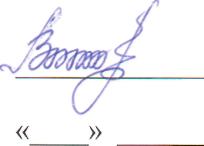 Представитель Работодателя:Директор казенного  учреждения   Воронежской области     «Управление     социальной защиты       населения       Терновского гайона»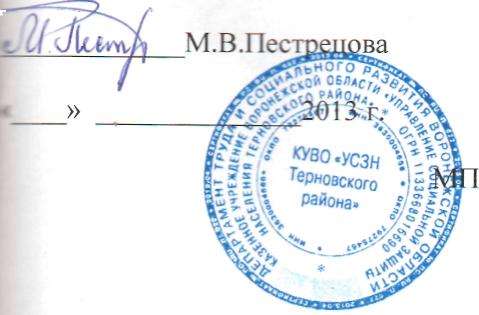 Представитель Работников:Председатель профкомаВ.А.Золотухина2013 г.КУВО «УСЗН Терновского района»